 
КРАСНОЯРСКИЙ  КРАЙ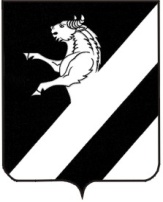 АЧИНСКИЙ РАЙОНПРИЧУЛЫМСКИЙ СЕЛЬСКИЙ СОВЕТ ДЕПУТАТОВПРОЕКТ РЕШЕНИЕ00.00.2018                                п.Причулымский                                   № 00-000РО передаче  полномочий по осуществлению внутреннего муниципального финансового контроля  Причулымского сельсовета  Ачинскому районуВ соответствии с   Бюджетным кодексом Российской Федерации, Федеральным законом  от  06.10.2003 № 131-ФЗ «Об общих принципах  организации  местного самоуправления в Российской Федерации»,    руководствуясь статьями 20, 24 Устава Причулымского  сельсовета Ачинского района Красноярского края,  Причулымский сельский Совет депутатов  РЕШИЛ:1.Администрации Причулымского сельсовета Ачинского района передать администрации Ачинского района  к осуществлению с 01.01.2019  по 31.12.2019 включительно   полномочия  по осуществлению внутреннего муниципального финансового контроля:1.1. осуществление контроля за соблюдением бюджетного законодательства Российской Федерации и иных нормативных правовых актов, регулирующих бюджетные правоотношения;1.2. осуществление контроля за полнотой и достоверностью отчетности о реализации муниципальных программ, в том числе отчетности об исполнении муниципальных  заданий;1.3. осуществление контроля за соблюдением федерального законодательства в отношении закупок товаров, работ, услуг для обеспечения муниципальных нужд.2.Администрации Причулымского сельсовета   заключить соглашение  с  администрацией  Ачинского района о передаче ей осуществления     полномочий  согласно пункту 1  настоящего решения в срок не позднее 10 января 2019  года. 4. Контроль за исполнением настоящего Решения возложить на постоянную комиссию по экономической и бюджетной политике, муниципальному имуществу, сельскому хозяйству, землепользованию и охране окружающей среды.5. Решение  вступает в силу со дня, следующего за днем его официального опубликования  в информационном листе «Причулымский вестник», но не ранее 01 января 2019 года, и подлежит размещению на официальном сайте администрации Причулымского сельсовета: http://adm-prichulim.gbu.su/. Председатель Причулымского сельского Совета депутатов    			                     О.Г. Дражник«___» __________________2018 г.Глава Причулымского сельсовета 					                                               Т.И. Осипова«___» __________________2018 г.